LIMFA I LIMFNI SUSTAVLimfni sustav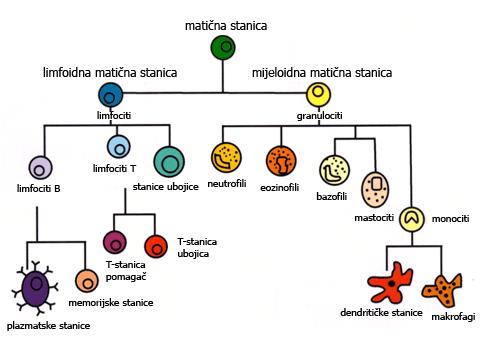 SASTAV LIMFEULOGE LIMFELimfna plazmaLimfocitiBjelančevine, mastiDovodi stanicama hranu i kisikOdvodi štetne tvariVraća masti i bjelančevine u optok krviORGANI LIMFNOG SUSTAVASMJEŠTAJ U TIJELUULOGALimfni čvoroviU toku limfnih žilaNakupine:u preponama, pazuhu, vratu, duž dišnih puteva, oko crijevaStvaraju limfociteBiološki filter limfe:uništavaju viruse, bakterije i strane česticeKoštana sržU šupljinama dugih kostijuStvara eritrocite i različite vrste limfocitaTimus U gornjem dijelu prsne šupljineStvara limfocite(do puberteta)Slezena U lijevom dijelu trbušne šupljineBiološki filter krviRazgrađuje dotrajale eritrociteStvara limfociteSpremnik krviKrajnici Na prijelazu usne i nosne šupljine u ždrijeloSpriječavaju prodor bakterija i štetnih tvari iz nosa ili usta u grlo.